 с. Головатовка, Азовского района                               (территориальный, административный округ (город, район, поселок)Муниципальное бюджетное общеобразовательное учреждение Головатовская   средняя  общеобразовательная  школа Азовского района(полное наименование образовательного учреждения в соответствии с Уставом)«Утверждаю»Директор МБОУ Головатовской СОШ  		Приказ от     30.08.2022 	 № 47Подпись руководителя           /Е.В.Гайденко/ПечатьРАБОЧАЯ ПРОГРАММАпо  учебному  предмету            « Английский язык »(указать учебный предмет, курс)Уровень общего образования (класс)начальное общее образование,    3А, 3Б  класс(начальное общее, основное общее, среднее общее образование с указанием класса)Количество часов  _68___    Учитель   Ирхина Татьяна Ивановна  (ФИО)Программа разработана на основеПримерных программ по учебным предметам. Иностранный язык. Начальная школа. 2016год и  авторской программы  Н.И.  Быковой., Д. Дули, М.Д. Поспеловой  «Английский язык  2-4 класс» -М:, Просвещение, 2014 год(указать примерную программу/программы, издательство, год издания при наличии)2022 годПояснительная записка.         Рабочая программа учебного предмета «Английский язык» составлена в соответствии с  требованиями Федерального государственного образовательного стандарта начального общего образования, на основе Примерной федеральной программы по иностранному  языку для начальной школы,  авторской программы по английскому языку для учащихся 2-4 классов  Быкова Н.И., Дули Д., Поспелова М.Д. и др.Изучение английского языка в начальной школе имеет следующие цели:• учебные (формирование коммуникативной компетенции элементарного уровня в устных (аудирование и говорение) и письменных (чтение и письмо) видах речевой деятельности);• образовательные (приобщение детей к новому социальному опыту с использованием английского языка: знакомство младших школьников с миром зарубежных сверстников, зарубежным детским фольклором и доступными образцами художественной литературы; воспитание дружелюбного отношения к представителям других стран, расширение кругозора и развитие межкультурных представлений);• развивающие (развитие интеллектуальных функций и универсальных учебных умений младших школьников, повышение их речевых возможностей, развитие учебной мотивации к дальнейшему изучению английского языка и расширение познавательных интересов);• воспитательные (воспитание нравственных качеств личности младшего школьника, толерантного отношения к представителям иных культур, ответственного отношения к учебе, чувства патриотизма).С учетом поставленных учебных, образовательных, воспитательных и развивающих целей изучение предмета „иностранный язык“ в начальной школе направлено на решение следующих задач:• формировать у младших школьников представление об иностранном языке как средстве общения, позволяющем добиваться взаимопонимания с людьми, говорящими /пишущими на иностранном языке, узнавать новое через звучащие и письменные тексты;• расширять лингвистический кругозор младших школьников; развивать элементарные лингвистические представления, доступные младшим школьникам и необходимые для овладения устной и письменной речью на иностранном языке на элементарном уровне;• обеспечить коммуникативно-психологическую адаптацию младших школьников к новому языковому миру для преодоления в дальнейшем психологического барьера и использования иностранного языка как средства общения;• развивать личностные качества младшего школьника, его внимание, мышление, память и воображение в процессе участия в моделируемых ситуациях общения, ролевых играх; в ходе овладения языковым материалом;• развивать эмоциональную сферу детей в процессе обучающих игр, учебных спектаклей с использованием иностранного языка;• приобщать младших школьников к новому социальному опыту за счет проигрывания на иностранном языке различных ролей в игровых ситуациях, типичных для семейного, бытового, учебного общения;• уделять внимание духовно-нравственному воспитанию школьников;• обучать учащихся начальной школы универсальным познавательным стратегиям и способам работы с компонентами учебно - методического комплекта, мультимедийным приложением, учебной информацией в сети Интернет, а также умению работать в паре, группе.Общая характеристика предмета          Иностранный язык в современном обществе является объективной потребностью, выполняет основную функцию-коммуникации;  выступает средством вхождения в иноязычную культуру, для развития интеллектуальных способностей школьников.„Иностранный язык“ — один из важных учебных предметов в системе подготовки современного младшего школьника в условиях поликультурного и многоязычного мира. Наряду с русским языком и литературным чтением он формирует коммуникативную культуру школьника, способствует его общему речевому развитию, расширению кругозора и воспитанию. Изучение иностранного языка способствует приобщению школьников к культуре другого народа и вместе с тем осознанию себя как носителей культуры и духовных ценностей своего народа и соответственно осознанию своей национальной идентичности. Изучение английского языка в начальной школе носит активный, деятельностный характер, что соответствует возрастным особенностям младшего школьника, для которого активное взаимодействие с окружающим миром является естественной формой познания.Интегративная цель обучения английскому языку младших школьников предполагает развитие у учащихся начальной школы коммуникативной компетенции на элементарном уровне  в четырех основных видах речевой деятельности: аудировании, говорении, чтении и письме.Под элементарной коммуникативной компетенцией понимается способность и готовность младшего школьника осуществлять межличностное и межкультурное общение на доступном для учащегося начальной школы уровне с носителями английского языка в устной и письменной форме в ограниченном круге типичных ситуаций и сфер общения. Курс «Английский в фокусе» /Spotlight  для 2–4-х классов создавался с учетом требований ФГОС и Примерной программы по иностранному языку. Курс основан на следующих принципах:сознательность в изучении языковых и речевых особенностей английского языка; посильность, что проявляется в строгом дозировании и поэтапности формирования навыков и умений от простого к сложному;системность и систематичность, выраженных в единой системе заданий и постоянном повторении изученного языкового материала и употреблении его в речи;образовательная и воспитательная ценность содержания предлагаемых упражнений и заданий;социокультурная направленность курса;развитие информационной компетенции учащихся;междисциплинарность учебного материала;развитие когнитивных способностей учащихся с помощью заданий, направленных на анализ и синтез информации, проблемное обучение и выполнение проектных работ;развитие самостоятельности учащихся в ходе выполнения проблемных заданий, игр и проектных работ;опора на родной язык и сопоставительный анализ явлений изучаемого и родного языков.Описание места учебного предмета в учебном плане.Федеральный базисный учебный план для образовательных учреждений Российской Федерации предусматривает изучение английского языка в 2-4 классе в объеме: 2 часов в неделю, 68 часов в год.       Для реализации индивидуальных потребностей учащихся образовательное учреждение увеличивает количество учебных часов, вводя дополнительные учебные курсы (в соответствии с интересами учащихся, подготовка  к тестовым заданиям, ГИА, ЕГЭ, проектная и учебно- исследовательская деятельность, профильное обучение), а также работу в соответствии с программами школы во внеурочное время.Описание ценностных ориентиров содержания учебного предмета          Учебно-методический комплект «Английский в фокусе» предназначен для учащихся 2–4 классов общеобразовательных учреждений и рассчитан на два часа в неделю.        Комплект создан с учётом требований Федерального государственного общеобразовательного стандарта начального общего образования, а также в соответствии с Европейскими стандартами в области изучения иностранных языков, что является его отличительной особенностью. Знания и навыки учащихся, работающих по УМК «Английский в фокусе», по окончании начальной школы соотносятся с общеевропейским уровнем А1 в области изучения английского языка.         Учащиеся этого уровня понимают и могут употреблять в речи знакомые фразы и выражения, необходимые для выполнения конкретных задач. Они могут представиться, представить других, задавать/отвечать на вопросы в рамках известных им или интересующих их тем. Младшие школьники могут участвовать в несложном разговоре, если собеседник говорит медленно и отчётливо и готов оказать помощь. Они могут писать простые открытки (например, поздравление с праздником), заполнять формуляры, вносить в них свою фамилию, национальность, возраст и т. д.        УМК «Английский в фокусе» поможет учащимся использовать английский язык эффективно и даст им возможность изучать его с удовольствием. УМК уделяет внимание развитию всех видов речевой деятельности (аудированию, говорению, чтению и письму) с помощью разнообразных коммуникативных заданий и упражнений. Материал организован таким образом, что позволяет регулярно повторять основные активные лексико-грамматические структуры и единицы.        Модульный подход в УМК «Английский в фокусе» позволяет использовать различные виды и формы обучения, осуществлять всестороннее развитие учащихся с учётом их индивидуальных способностей и возможностей восприятия и проработки учебного материала, развивать навыки самоконтроля и самооценки.Планируемые результаты освоения учебного предмета и формирование универсальных учебных действий.Личностные результатыЛичностными результатами изучения иностранного языка в начальной школе являются:общее представление о мире как о многоязычном и поликультурном сообществе;осознание языка, в том числе иностранного, как основного средства общения между людьми;знакомство с миром зарубежных сверстников с использованием средств изучаемого иностранного языка (через детский фольклор, некоторые образцы детской художественной литературы, традиции).Метапредметные результатыУчащиеся  овладевают  следующими коммуникативными УУД:взаимодействовать с окружающими, выполняя разные роли в пределах речевых потребностей и возможностей младшего школьника;выбирать адекватные языковые и речевые средства для успешного решения элементарной коммуникативной задачи;Учатся аргументировать свою точку зрения, спорить и отстаивать свою позицию невраждебным для оппонентов образом.Планируют общие способы работы. Определяют цели и функции участников, способы взаимодействииОбмениваются знаниями между членами группы для принятия эффективных совместных решенийПознавательные УУД(общеучебные)Выполнять операции со знаками и символами. Выбирать, сопоставлять и обосновывать способы решения задачиУмение адекватно, осознанно и произвольно строить речевое высказывание в устной и письменной речи, передавая содержание текста в соответствии с целью и соблюдая нормы построения текста (соответствие теме, жанру, стилю речи и др.);Умеют выводить следствия из имеющихся в условии задачи данных.Постановка и формулирование проблемы, самостоятельное создание алгоритмов деятельности при решении проблем творческого и поискового характера;Регулятивные УУД:·  Целеполагание как постановка учебной задачи на основе соотнесения того, что уже известно, и того, что еще неизвестно;·  Планирование – определение последовательности промежуточных целей с учетом конечного результата; составление плана и последовательности действий;·  Прогнозирование – предвосхищение результата и уровня усвоения, его временных характеристик;·  Контроль в форме сличения способа действия и его результата с заданным эталоном обнаружения отклонений и отличий от эталона;·  Коррекция – внесение необходимых дополнений и корректив в план и способ действий в случае расхождения эталона, реального действия и его продукта;·  Оценка – выделение и осознание учащимися того, что уже усвоено и что еще подлежит усвоению, осознание качества и уровня усвоения;·  Волевая саморегуляция как способность к мобилизации сил и энергии; способность к волевому усилию – к выбору в ситуации мотивационного конфликта и к преодолению препятствий.Требования к уровню подготовки учащихсяКоммуникативная компетенция (владение иностранным языком как средством общения)ГоворениеI.  научится:вести элементарный этикетный диалог в ограниченном круге типичных ситуаций общения; диалог-расспрос (вопрос — ответ) и диалог — побуждение к действию;уметь на элементарном уровне описывать предмет, картинку, персонаж;уметь на элементарном уровне рассказывать о себе, семье, друге.II.  получит возможность научиться:участвовать в элементарном диалоге-расспросе, задавая вопросы собеседнику и отвечая на его вопросы;воспроизводить наизусть небольшие произведения детского фольклора, детские песни;составлять краткую характеристику персонажа;АудированиеI.  научится:понимать на слух речь учителя и одноклассников при непосредственном общении и вербально/невербально реагировать на услышанное;воспринимать на слух в аудиозаписи основное содержание небольших доступных текстов, построенных на изученном языковом материале.II.  получит возможность научиться:воспринимать на слух в аудиозаписи небольшой текст, построенный на изученном языковом материалеиспользовать контекстуальную и языковую догадку при восприятии на слух текстов, содержащих некоторые незнакомые слова.ЧтениеI.  научится:соотносить графический образ английского слова с его звуковым образом;читать вслух небольшие тексты, построенные на изученном языковом материале, соблюдая правила чтения и соответствующую интонацию;читать про себя и понимать основное содержание текстов, включающих как изученный языковой материал, так и отдельные новые слова; находить в тексте нужную информацию.II.  получит возможность научиться:догадываться о значении незнакомых слов по контексту;не обращать внимания на незнакомые слова, не мешающие понятьосновное содержание текстаПисьмоI.  научится:владеть техникой письма;списывать текст и выписывать из него слова, словосочетания, предложения в соответствии с решаемой учебной задачей;II.  получит возможность научиться:в письменной форме кратко отвечать на вопросы к текстуделать по образцу подписи к рисункам/фотографиям.Языковая компетенция (владение языковыми средствами)Графика, каллиграфия, орфографияI.  научится:пользоваться английским алфавитом, знать последовательность букв в нем;воспроизводить графически и каллиграфически корректно все английские буквы алфавита (полупечатное написание букв, слов);находить и сравнивать (в объеме содержания курса) такие языковые единицы, как звук, буква, слово;применять основные правила чтения и орфографии, изученные во 2 классеотличать буквы от знаков транскрипции.II.  получит возможность научиться:сравнивать и анализировать буквосочетания английского языка и их транскрипцию;группировать слова в соответствии с изученными правилами чтения;уточнять написание слова по словарю учебника.Фонетическая сторона речиI.  научится:адекватно произносить и различать на слух все звуки английского языка; соблюдать нормы произношения звуков;соблюдать правильное ударение в изолированных словах и фразах;соблюдать особенности интонации основных типов предложений;корректно произносить предложения с точки зрения их ритмико- интонационных особенностей.II.  получит возможность научиться:распознавать случаи использования связующего «r» и соблюдать их в речи;соблюдать интонацию перечисления;соблюдать правило отсутствия ударения на служебных словах (артиклях, союзах, предлогах);читать изучаемые слова по транскрипции;писать транскрипцию отдельных звуков, сочетаний звуков по образцу.Лексическая сторона речиI.  научится:распознавать и употреблять в речи изученные в пределах тематики начальной школы лексические единицы (слова, словосочетания, оценочную лексику, речевые клише), соблюдая лексические нормы;оперировать в процессе общения активной лексикой в соответствии с коммуникативной задачей.II.  получит возможность научиться:узнавать простые словообразовательные элементы;опираться на языковую догадку при восприятии интернациональных и сложных слов в процессе чтения и аудирования;Грамматическая сторона речиI.  научится:распознавать и употреблять в речи основные коммуникативные типы предложений, общий и специальный вопросы, утвердительные и отрицательные предложения;распознавать и употреблять в речи изученные существительные с неопределенным/определенным/нулевым артиклем, в единственном и во множественном числе; притяжательный падеж существительных; Личные местоимения; количественные (до 10) числительные; наиболее употребительные предлоги для выражения временных и пространственных отношений.II.  получит возможность научиться:узнавать сложносочиненные предложения с союзом and;распознавать в тексте и дифференцировать слова по определенным признакам (существительные, прилагательные, глаголы);Социокультурная осведомленностьI.  научится:называть страны изучаемого языка по-английски;ориентироваться в некоторых реалиях страны изучаемого языкаузнавать некоторых литературных персонажей известных детских произведений, сюжеты некоторых популярных сказок, написанных на изучаемом языке, небольшие произведения детского фольклора (стихов, песен);соблюдать элементарные нормы речевого и неречевого поведения, принятые в стране изучаемого языка, в учебно-речевых ситуациях.II.  получит возможность научиться:называть столицы стран изучаемого языка по-английски;с уважением относиться к другим культурам и гордиться своей странойсосуществовать в быстро изменяющемся мире, оставаясь носителем культуры своей странывоспроизводить наизусть небольшие произведения детского фольклора (стихи, песни) на английском языке;осуществлять поиск информации о стране изучаемого языка в соответствии с поставленной учебной задачей в пределах тематики, изучаемой в начальной школе.Предметные результаты в познавательной сфере научится:сравнивать языковые явления родного и иностранного языков на уровне отдельных звуков, букв, слов, словосочетаний, простых предложений;действовать по образцу при выполнении упражнений и составлении собственных высказываний в пределах тематики начальной школы;совершенствовать приемы работы с текстом с опорой на умения, приобретенные на уроках родного языка (прогнозировать содержание текста по заголовку, иллюстрациям и др.);пользоваться справочным материалом, представленным в доступном данному возрасту виде (правила, таблицы);осуществлять самонаблюдение и самооценку в доступных младшему школьнику пределах.Предметные результаты в ценностно-ориентационной сференаучится:представлять изучаемый иностранный язык как средство выражения мыслей, чувств, эмоций;приобщаться к культурным ценностям другого народа через произведения детского фольклора, через непосредственное участие в туристических поездках.Предметные результаты в эстетической сфере научится:владеть элементарными средствами выражения чувств и эмоций на иностранном языке;осознавать эстетическую ценность литературных произведений в процессе знакомства с образцами доступной детской литературы.Предметные результаты в трудовой сференаучится:следовать намеченному плану в своем учебном труде.Содержание учебного предмета.Содержание обучения английскому языку в 3 классе  отражает требования Примерной программы начального  общего образования по английскому языку в соответствии с Федеральным компонентом государственного образовательного стандарта по английскому языку. Содержание обучения в начальных классах построено по концентрическому принципу и включает следующие разделы:Знакомство. С одноклассниками, учителем, персонажами детских произведений: имя, возраст. Приветствие, прощание (с использованием типичных фраз речевого этикета). Я и моя семья. Члены семьи, их имена, возраст, внешность, черты характера, увлечения/хобби. Мой день (распорядок дня, домашние обязанности). Покупки в магазине: одежда, обувь, основные продукты питания. Любимая еда. Семейные праздники: день рождения, Новый год/ Рождество. Подарки. Мир моих увлечений. Мои любимые занятия. Виды спорта и спортивные игры. Мои любимые сказки. Выходной день (в зоопарке, цирке), каникулы. Я и мои друзья. Имя, возраст, внешность, характер, увлечения/хобби. Совместные занятия. Письмо зарубежному другу. Любимое домашнее животное: имя, возраст, цвет, размер, характер, что умеет делать. Моя школа. Классная комната, учебные предметы, школьные принадлежности. Учебные занятия на уроках. Мир вокруг меня. Мой дом/квартира/комната: названия комнат, их размер, предметы мебели и интерьера. Природа. Любимое время года. Погода. Страна/страны изучаемого языка и родная страна. Общие сведения: название, столица. Литературные персонажи популярных книг моих сверстников (имена героев книг, черты характера). Небольшие произведения детского фольклора на изучаемом иностранном языке (рифмовки, стихи, песни, сказки). Некоторые формы речевого и неречевого этикета стран изучаемого языка в ряде ситуаций общения (в школе, во время совместной игры, в магазине).Календарно–тематическое планирование по английскому языку 3 класс\РАССМОТРЕНО                                                                                  СОГЛАСОВАНО         Протокол заседания                                                                     Заместитель директора по УВРметодического объединения                                                       _____________Л.Г.МарченкоМБОУ Головатовской СОШ                                                         подпись№ _1__  от __29.08. 2022г.                                                           30.08. 2022 года__________    /Ирхина Т.И./подпись руководителя МО     Приложение №1График контрольных работ 3 классПриложение №2Входная контрольная работаЧасть I. Аудирование№1Прослушай текст и выполни задания.1. Выбери правильный ответ на вопрос: "What friends have Betty and her brothers got?"A. Pink pigs and green crocodiles.B. Pink pigs, yellow ducks, grey rabbits and one red fox.C. A mouse and a monkey.2. Закончи предложение в соответствии с прослушанным текстом.Betty and her friends like to …A.… skip and run.B.… sing and skate.C.… jump and play.Часть II. Лексико-грамматический тест.№2Впиши a / an:____ egg 6. ____ frog____ orange 7. ____ lemon____ pen 8. ____ boy____ apple 9. ____ ice cream____ bird 10. ____ cake№3Какое из слов в каждой строчке лишнее? Подчеркни  его.1) I, you, he, my, she2) red, grey, blue, brave, black3) can, jump, sing, swim№4Напиши соответствующее местоимение he / she / it / we / they:Ann - _______ 4. cats - ________Tom - _______ 5. Kate and I - _________a frog - ________№5Подчеркните правильный вариант ответа can / can't:A dog can / can’t sing.A bird can / can’t fly.A cat can / can’t swim.A mouse can / can’t run.A frog can / can’t jump.Контрольная работа по теме «Моя Семья»1. Прочитай слова, подбери к ним русский перевод.2. Напиши недостающую форму личного или притяжательного местоимения.3. Прочитай и выбери.1. Hello! I/My name is Larry.2. This is my sister. Her/ She name is Lulu.3. Look at the teddy. Its/ Your name is Eddy.4. Look at its/ our school. It’s big.4. Напиши существительные во множественном числе.book (11) –eleven bookspen (2)-pencil (10)-rubber (5)-ruler (7)-school bag (9)-5. Распредели слова по правилам чтения буквы Aa.Dad, take, sad, black, table, snake, bag, late.Контрольная работа по темам «Продукты.  Мое любимое занятие».Контрольная работа по темам «Животные. Дом».1. Translate (переведите)2. Вставь is или are. Переведи на русский язык.1. There ______ four rooms in the house.2. There ______ a car next to the house.3. There ______ a sofa in the living room.4. There ______ three books in the school bag.5. There ______ an apple on the table.4. Напиши числительные цифрой.5.  Напиши, умеют или нет животные это делать. Впиши can или can’t.1. Birds _______________ fly.2. Seahorses ___________ fly.3. Rabbits _____________sing.4. Cats _______________ jump.5. Fish _______________ walk.3. Напиши слова во множественном числе.Итоговая контрольная работа
№1. Послушай рассказ и определи о ком он. (1 балл)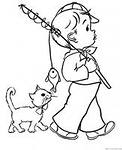 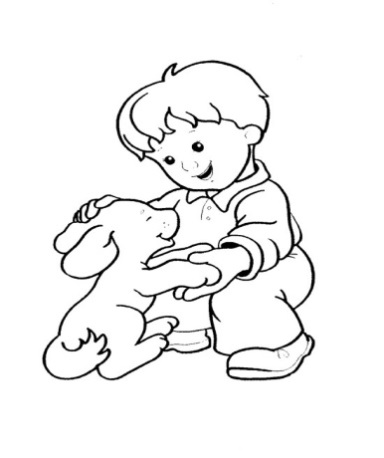 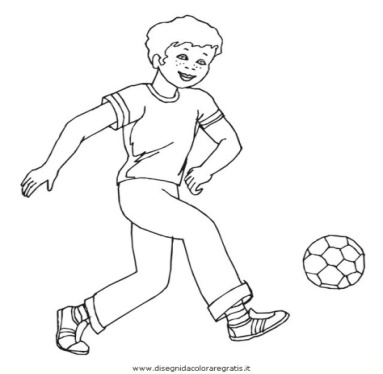 №2 Прочитай текст и напиши Yes или No. (7 баллов)Max is a nice Russian boy. He is nine. He doesn’t like to paint pictures, but he likes to play computer games. Max likes to go to school. His favourite subject is Maths. Max has got a ball. He likes to go to the park and play soccer there.Max likes to visit his grandpa. He visits his grandpa on Fridays. They play and read books.Max likes to eat. His favourite food is pizza. He doesn’t like soup.Max is from Russia. __________Max is 10. __________Max likes to paint pictures. __________Max visits his grandpa on Fridays. __________They fly a kite. __________Max likes to eat. __________His favourite food is sausages. __________№3 Отметь  предложения в Present Simple и в PresentContinuous. (4 балла)I ride a bike on Fridays.She is driving a car now.They have lunch at 2 o’clock.We are having fun!№4 Вставь am, is, are: (4 балла)She ______ sleeping now.You _____watching TV now.I _____playing tennis now.A cat_____eating now.№5 Напиши множественное число следующих существительных:(4 балла)School - ____________Foot -___________Shelf- _________Glass - ______________№6 Выбери правильное слово и подчеркни его: (3 балла)I’ve got some/any water in the glass.We haven’t got some/any chairs in the room.Has he got some/any toys in his bedroom?№7 Вставь артикль а или an. (4 балла)_______mouse_______ear________desk__________armchair
№8 Вставь there is или there are: (4 балла)_________________ a fridge in the kitchen._________________three toy-soldiers in the toy box._________________a sofa in the living-room._________________two chairs in my bedroom.
№9 Выбери и обведи подходящий перевод к предложению. (2 балла)The girls’ ball is yellow.Мячики девочек желтые.Мячик девочки желтый.Мячик девочек желтый.The sister’s pen is blue.Ручка сестры синяя.Ручка сестер синяя.Ручки сестер синие.№10 Комплексное задание. Устная речь (повышенный уровень)(6 баллов)Расскажи своим одноклассникам о себе (Как зовут, сколько лет, что умеешь и не умеешь делать, где живешь и с кем, что любишь и не любишь есть)Всего 39 балловПриложение №3Критерии, нормы оценки знаний учащихся.Оценка устного  ответа учащихсяОтметка "5" ставится в случае:  1. Знания, понимания, глубины усвоения обучающимся всего объёма программного материала.  2. Умения выделять главные положения в изученном материале, на основании фактов и примеров обобщать, делать выводы, устанавливать межпредметные и внутрипредметные связи, творчески применяет полученные знания в незнакомой ситуации.  3. Отсутствие ошибок и недочётов при воспроизведении изученного материала, при устных ответах устранение отдельных неточностей с помощью дополнительных вопросов учителя, соблюдение культуры устной речи.  Отметка "4": 1. Знание всего изученного программного материала.  2. Умений выделять главные положения в изученном материале, на основании фактов и примеров обобщать, делать выводы, устанавливать внутрипредметные связи, применять полученные знания на практике.  3. Незначительные (негрубые) ошибки и недочёты при воспроизведении изученного материала, соблюдение основных правил культуры устной речи. Отметка "3" (уровень представлений, сочетающихся с элементами научных понятий):  1. Знание и усвоение материала на уровне минимальных требований программы, затруднение при самостоятельном воспроизведении, необходимость незначительной помощи преподавателя.  2. Умение работать на уровне воспроизведения, затруднения при ответах на видоизменённые вопросы.3. Наличие грубой ошибки, нескольких негрубых при воспроизведении изученного материала, незначительное несоблюдение основных правил культуры устной речи.Отметка "2":  1. Знание и усвоение материала на уровне ниже минимальных требований программы, отдельные представления об изученном материале.  2. Отсутствие умений работать на уровне воспроизведения, затруднения при ответах на стандартные вопросы.  3. Наличие нескольких грубых ошибок, большого числа негрубых при воспроизведении изученного материала, значительное несоблюдение основных правил культуры устной речи. Отметка "1" – ответ отсутствует вообще.Оценка самостоятельных письменных и контрольных работ.Отметка "5" ставится, если ученик:  1. выполнил работу без ошибок и недочетов;  2) допустил не более одного недочета.  Отметка "4" ставится, если ученик выполнил работу полностью, но допустил в ней:  1. не более одной негрубой ошибки и одного недочета;  2. или не более двух недочетов.  Отметка "3" ставится, если ученик правильно выполнил не менее 2/3 работы или допустил:  1. не более двух грубых ошибок;  2. или не более одной грубой и одной негрубой ошибки и одного недочета;  3. или не более двух-трех негрубых ошибок;4. или одной негрубой ошибки и трех недочетов; 5. или при отсутствии ошибок, но при наличии четырех-пяти недочетов. Отметка "2" ставится, если ученик:1. допустил число ошибок и недочетов превосходящее норму, при которой может быть выставлена оценка "3";  2. или если правильно выполнил менее половины работы. Отметка "1" ставится, если ученик полностью не выполнил работуВыведение  итоговых  оценокЗа учебную четверть и учебный год ставится итоговая оценка. Она является единой и отражает в обобщённом виде все стороны подготовки ученика по предмету, усвоение теоретического материала, овладение умениями, речевое развитие.Решающим при определении итоговой отметки считается фактическая подготовка ученика по всем показателям ко времени выведения этой оценки с учетом текущей успеваемости.№п/пНаименование разделов курса, тем уроковКол- во часовДатаДатаДатаДатаДатаДата№п/пНаименование разделов курса, тем уроковКол- во часов3А3А3Б3Б3Б3Б12 «Знакомство». Активизация изученных  лексических единиц (ЛЕ) по теме «Цвета». Введение ЛЕ по теме «Времена года».201.0906.0901.0906.0901.0906.0901.0906.0901.0906.0901.0906.093Активизация ЛЕ по теме «Погода».108.0908.0908.0908.0908.0908.094Развитие навыков диалогической речи по теме «Числительные». Входная контрольная работа.113.0913.0913.0913.0913.0913.09Module 1 School days. Школьные дни. 6 часовModule 1 School days. Школьные дни. 6 часовModule 1 School days. Школьные дни. 6 часовModule 1 School days. Школьные дни. 6 часовModule 1 School days. Школьные дни. 6 часовModule 1 School days. Школьные дни. 6 часовModule 1 School days. Школьные дни. 6 часовModule 1 School days. Школьные дни. 6 часовModule 1 School days. Школьные дни. 6 часов5Введение ЛЕ по теме «Моя школа».116.0916.0916.0916.0916.0916.096Активизация ЛЕ по теме «Числительные 11-20. Развитие навыков чтения.120.0920.0920.0920.0920.0920.097Чтение буквы Ee в открытом и закрытом слоге.122.0922.0922.0922.0922.0922.098Введение ЛЕ по теме «Школьные предметы». Глагол to be в сокращенной и полной форме.127.0927.0927.0927.0927.0927.099Повторение ЛЕ по теме «Глаголы движения». Играем с числами.129.0929.0929.0929.0929.0929.0910Школы в Британии. Начальная  школы в России.  Тест «Школьные дни».104.1004.1004.1004.1004.1004.10Module 2 Family moments. Семейные моменты. 7 часовModule 2 Family moments. Семейные моменты. 7 часовModule 2 Family moments. Семейные моменты. 7 часовModule 2 Family moments. Семейные моменты. 7 часовModule 2 Family moments. Семейные моменты. 7 часовModule 2 Family moments. Семейные моменты. 7 часовModule 2 Family moments. Семейные моменты. 7 часовModule 2 Family moments. Семейные моменты. 7 часовModule 2 Family moments. Семейные моменты. 7 часов11Введение ЛЕ по теме «Я и моя семья. Члены семьи».106.1006.1006.1006.1006.1006.1012Ознакомление с притяжательными местоимениями.111.1011.1011.1011.1011.1011.1013Развитие грамматических  навыков. Вопросительные предложения со словом «What…?».113.1013.1013.1013.1013.1013.1014Образование множественного числа существительных.118.1018.1018.1018.1018.1018.1015 Совершенствование лексических и грамматических навыков.120.1020.1020.1020.1020.1020.1016Контрольная работа по теме «Моя семья».125.1025.1025.1025.1025.1025.1017Обобщающий урок по темам «Моя семья. Школа».127.1027.1027.1027.1027.1027.10Module 3 All the things I like! Всё что я люблю! 8 часовModule 3 All the things I like! Всё что я люблю! 8 часовModule 3 All the things I like! Всё что я люблю! 8 часовModule 3 All the things I like! Всё что я люблю! 8 часовModule 3 All the things I like! Всё что я люблю! 8 часовModule 3 All the things I like! Всё что я люблю! 8 часовModule 3 All the things I like! Всё что я люблю! 8 часовModule 3 All the things I like! Всё что я люблю! 8 часовModule 3 All the things I like! Всё что я люблю! 8 часов18Введение ЛЕ по теме «Продукты питания».108.1108.1108.1108.1108.1108.111920Развитие грамматических навыков: Present Simple Tense.210.1115.1110.1115.1110.1115.1110.1115.1110.1115.1110.1115.1121 Чтение буквы Ii в открытом и закрытом  слоге.117.1117.1117.1117.1117.1117.112223Употребление неопределенных местоимений в вопросах  и отрицаниях.222.1124.1122.1124.1122.1124.1122.1124.1122.1124.1122.1124.1124Развитие навыков чтения. Развитие навыка письма (союз but, and).129.1129.1129.1129.1129.1129.1125Знакомство с английской  и русской кухней. Развитие навыков чтения.101.1201.1201.1201.1201.1201.12Module 4 Come in and play. Мое любимое занятие. 8 часовModule 4 Come in and play. Мое любимое занятие. 8 часовModule 4 Come in and play. Мое любимое занятие. 8 часовModule 4 Come in and play. Мое любимое занятие. 8 часовModule 4 Come in and play. Мое любимое занятие. 8 часовModule 4 Come in and play. Мое любимое занятие. 8 часовModule 4 Come in and play. Мое любимое занятие. 8 часовModule 4 Come in and play. Мое любимое занятие. 8 часовModule 4 Come in and play. Мое любимое занятие. 8 часов26Введение ЛЕ по теме  «Я и мои друзья. Совместные занятия».106.1206.1206.1206.1206.1206.1227Чтение буквы Oo в открытом и закрытом слоге. Употребление неопределенного артикля.108.1208.1208.1208.1208.1208.1228-29Употребление указательных местоимений this/these, that/those.213.1215.1213.1215.1213.1215.1213.1215.1213.1215.1213.1215.1230Совершенствование лексических и грамматических навыков.120.1220.1220.1220.1220.1220.1231Контрольная работа по темам «Продукты.  Мое любимое занятие».122.1222.1222.1222.1222.1222.1232Магазины в Великобритании и России. Развитие навыков чтения.127.1227.1227.1227.1227.1227.1233Особый день. С Рождеством! Развитие навыков чтения.129.1229.1229.1229.1229.1229.12Module 5 Furry friends! Пушистые друзья! 9 часовModule 5 Furry friends! Пушистые друзья! 9 часовModule 5 Furry friends! Пушистые друзья! 9 часовModule 5 Furry friends! Пушистые друзья! 9 часовModule 5 Furry friends! Пушистые друзья! 9 часовModule 5 Furry friends! Пушистые друзья! 9 часовModule 5 Furry friends! Пушистые друзья! 9 часовModule 5 Furry friends! Пушистые друзья! 9 часовModule 5 Furry friends! Пушистые друзья! 9 часов34Введение ЛЕ по теме «Животные. Части тела».110.0110.0110.0110.0110.0110.0135-36Употребление множественного числа существительных. Конструкция have got.212.0117.0112.0117.0112.0117.0112.0117.0112.0117.0112.0117.0137Чтение буквы Yy в открытом и закрытом слоге.119.0119.0119.0119.0119.0119.0138Развитие навыков употребления глагола «мочь/ уметь».124.0124.0124.0124.0124.0124.0139Количественные числительные:  20 - 50.126.0126.0126.0126.0126.0126.0140Поход в зоопарк, цирк и театр. Развитие навыков чтения.131.0131.0131.0131.0131.0131.0141 Совершенствование лексических и грамматических навыков по теме «Животные».102.0202.0202.0202.0202.0202.0242Контрольная работа по теме «Пушистые друзья!»107.0207.0207.0207.0207.0207.02Module 6 Home, sweet home! Мой милый дом! 10 часовModule 6 Home, sweet home! Мой милый дом! 10 часовModule 6 Home, sweet home! Мой милый дом! 10 часовModule 6 Home, sweet home! Мой милый дом! 10 часовModule 6 Home, sweet home! Мой милый дом! 10 часовModule 6 Home, sweet home! Мой милый дом! 10 часовModule 6 Home, sweet home! Мой милый дом! 10 часовModule 6 Home, sweet home! Мой милый дом! 10 часовModule 6 Home, sweet home! Мой милый дом! 10 часов43Введение ЛЕ по теме «Мир вокруг меня. Мой дом, квартира». 109.0209.0209.0209.0209.0209.0244Употребление предлогов места.114.0214.0214.0214.0214.0214.0245Чтение буквы Uu в открытом и закрытом слоге.116.0216.0216.0216.0216.0216.0246Введение структуры  there is/ are.121.0221.0221.0221.0221.0221.024748Предложения с оборотом there is/are.228.0202.0328.0202.0328.0202.0328.0202.0328.0202.0328.0202.0349Британские дома. Музеи в России. Развитие навыков чтения.107.0307.0307.0307.0307.0307.0350Совершенствование лексических и грамматических навыков.109.0309.0309.0309.0309.0309.0351 Контрольная работа по теме « Дом».114.0314.0314.0314.0314.0314.0352Знакомство с английским фольклором.  Сказка «Игрушечный солдатик».116.0316.0316.0316.0316.0316.03Module 7 A day off. Выходной день. 8 часовModule 7 A day off. Выходной день. 8 часовModule 7 A day off. Выходной день. 8 часовModule 7 A day off. Выходной день. 8 часовModule 7 A day off. Выходной день. 8 часовModule 7 A day off. Выходной день. 8 часовModule 7 A day off. Выходной день. 8 часовModule 7 A day off. Выходной день. 8 часовModule 7 A day off. Выходной день. 8 часов53-54Введение ЛЕ по теме «Мир моих увлечений. Мои любимые занятия»228.0330.0328.0330.0328.0330.0328.0330.0328.0330.0328.0330.0355-56Введение грамматики: Present Continuous Tense.204.0406.0404.0406.0404.0406.0404.0406.0404.0406.0404.0406.0457Введение ЛЕ по теме «Выходной день»111.0411.0411.0411.0411.0411.0458 Введение ЛЕ по теме «Выходной день»113.0413.0413.0413.0413.0413.0459Любимые игры американских детей. Развитие навыков чтения. Совершенствование лексических и грамматических навыков.118.0418.0418.0418.0418.0418.0460Контрольная работа по теме «Выходной день!».120.0420.0420.0420.0420.0420.04Module 8 Day by day. День за днем. 9 часовModule 8 Day by day. День за днем. 9 часовModule 8 Day by day. День за днем. 9 часовModule 8 Day by day. День за днем. 9 часовModule 8 Day by day. День за днем. 9 часовModule 8 Day by day. День за днем. 9 часовModule 8 Day by day. День за днем. 9 часовModule 8 Day by day. День за днем. 9 часовModule 8 Day by day. День за днем. 9 часов61-62Введение ЛЕ по теме «Дни недели».225.0427.0425.0427.0425.0427.0425.0427.0425.0427.0425.0427.0463Введение грамматики: Present Simple Tense в 3-м лице ед.числе.102.0502.0502.0502.0502.0502.0564Повседневные дела. Предлоги времени.104.0504.0504.0504.0504.0504.0565Совершенствование лексических и грамматических навыков.111.0511.0511.0511.0511.0511.0566Итоговая контрольная работа.116.0516.0516.0516.0516.0516.0567Знакомство с персонажами английских и русских мультиков.118.0518.0518.0518.0518.0518.0568Завершение сказки «Игрушечный солдатик»123.0523.0523.0523.0523.0523.05Материально-техническое обеспечение предмета.Материально-техническое обеспечение предмета.Материально-техническое обеспечение предмета.Материально-техническое обеспечение предмета.Материально-техническое обеспечение предмета.Материально-техническое обеспечение предмета.№ п/пСодержаниеКлассАвторИздательствоГод издания1Авторской программы к курсу английского языка д «Английский в фокусе»  для 2-4 классов общеобразовательных учреждений.Быкова Н.И., Дули Д., Поспелова М.Д.Просвещение20142Учебник «Английский в фокусе»   3 классБыкова Н.И., Дули Д., Поспелова М.Д.Просвещение20163Рабочая тетрадь «Английский в фокусе»  3 классБыкова Н.И., Дули Д., Поспелова М.Д.Просвещение20164Аудиокурс  «Английский в фокусе»  3 классПросвещение5Книга для учителя «Английский в фокусе»  3 классБыкова Н.И., Дули Д., Поспелова М.Д.Просвещение20166«Английский в фокусе» Контрольные задания3 классБыкова Н.И., Дули Д., Поспелова М.Д.Просвещение20167Сборник упражнений.3 классБыкова Н.И., Поспелова М.ДПросвещение20178Грамматический тренажер3 классЮшина Д.Г.Просвещение20209Языковой портфель3 классВ. ЭвенсБыкова Н.И., Дули Д., Поспелова М.Д.Просвещение201710Грамматика английского языка(сборник упражнений)3 классБарашкова Е.А.Экзамен202011Грамматика английского языка(проверочные работы)3 классБарашкова Е.А.Экзамен2020№п/пТема контрольной работыДата проведенияДата проведения№п/пТема контрольной работы3А3Б1Входная контрольная работа13.0913.092Тест «Школьные дни»04.1004.103Контрольная работа по теме «Моя семья».25.1025.104Контрольная работа по темам «Продукты.  Мое любимое занятие».22.1222.125Контрольная работа по теме «Пушистые друзья!»07.0207.026Контрольная работа по теме «Дом».14.0314.037Контрольная работа по теме «Выходной день!».20.0420.048Итоговая контрольная работа16.0516.051. family treeмама2. mumдедушка3. grandmaмладшая сестра4. little sisterстарший брат5. dadпапа6. grandpaбабушка7. big brotherсемейное (родословное) древоImyyourhesheitsweyoutheireicakecatПроверочная работа №4  3класс Вариант№1Complete the table.Sausages, water, lemonade, meat, potatoes, milk, coke.2.Read and fill in: a or an.Example. a doll1)…armchair 2)……tea set3) ….musical box4) …..elephant5) ….desk3. Underline the correct word.Example: This/These are my chair.1)This/These is my lamp2)That/Those are his toys3)What’s this/these?4) Look! That/These doll is nice5)This/These boys are brothers4. Read and choose.Example: Whose is this?It’s DonnaIt’s Donna’s1. What’s this?                                                3.What are these?         It’s a computer                                          a) It’s an armchair     They’re computers                                    b)They’re armchair2. Who’s she?                                                 4. Whose is this ball?She’s my sister                                           a)It’s Maya                 It’s my sister’s                                           b)  It’s Maya’s  5.Underline the correct word.We haven’t got some\any ice cream.Have you got some\any carrots?Can I have some\any tea?Проверочная работа   3класс Вариант№2Complete the table.Biscuits, orange juice,popcorn,pasta,water,vegetables,tea2.Read and fill in: a or an.Example. a doll1)…aeroplane 2)……computer3) ….rocking horse4) …..shelf5) ….orange3. Underline the correct word.Example: This/These are my chare.1)This/These are my pencils2)That/Those is his teddy bear3)What’s this/these?4) Look! That/Those dolls are nice5)This/These boy is my brother4. Read and choose.Example: Whose is this?It’s DonnaIt’s Donna’s1. What’s this?                                                3.What are these?         It’s a computer                                          a) It’s an armchair     They’re computers                                    b)They’re armchair2. Who’s she?                                                 4. Whose is this ball?a)She’s my sister                                           a)It’s Maya                               b)It’s my sister’s                                           b)  It’s  Maya’sUnderline the correct word.1.We haven’t got some\any sausages.2.Have you got some\any water?              3.Can I have some\any apples?Long tailsofa- mirror-Big eyescupboard-fridge-Fat bodyglass-Big earscooker-Short tailtwenty-20twenty-fourthirtythirty-fiveforty -onefiftya glass-a box-a dish-a baby-a shelf-a sandwich-